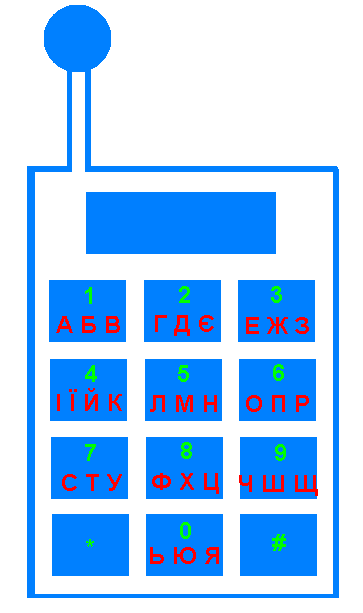 Категорії знаньЗавдання з теми «Робота з файлами та папками в 
операційній системі Windows» (Жовтий)6 – Перейменуйте ярлик 10 клас, що знаходиться на Робочому столі, на школа. 8 – Створіть в папці Мої документи нову папку під назвою Найрозумніший.11 – Скопіюйте в папку Мої документи файли Інформатика та Математика з диску D:.13 – Упорядкуйте значки в папці Мої документи за розміром.22 – Знайдіть на вашому комп’ютері файл Бібліотека, що був створений 30 січня 2006 року.26 – Видаліть файл Гра з папки Мої документи та очистіть Корзину.29 – Прогляньте зміст файлу Математика, що знаходиться на диску С:.Завдання з теми  «Основи роботи з дискам»  (Червоний)1 – Що таке форматування? Відформатуйте дискету.3 – Дізнайтеся про ємність диску С: та обсяг його вільного простору.5 – Що таке діагностика? Запустіть перевірку диску D: на наявність помилок.15 – Запустіть дефрагментацію диску С: будь-яким способом.18 – Заархівуйте свою робочу папку та скопіюйте її на дискету.20 – Захистіть інформацію на дискеті від видалення.23 – Прогляньте зміст лазерного компакт-диску.Протокол І туруПротокол ІІ туруПротокол ІІІ туру123456789101112131415161718192021222324252627282930123456789101112131415161718192021222324252627282930№Прізвище та ім’я учасника Номер запитанняНомер запитанняНомер запитанняНомер запитанняНомер запитанняНомер запитанняНомер запитанняНомер запитанняНомер запитанняНомер запитанняНомер запитанняНомер запитанняНомер запитання№Прізвище та ім’я учасника 123456789101112Сума123456789101112№Прізвище та ім’я учасникаБали, отримані за 
І категоріюБали, отримані за 
ІІ категоріюСума балів123456№Прізвище та ім’я учасникаНомер пострілуНомер пострілуНомер пострілуНомер пострілуНомер пострілуНомер пострілуНомер пострілу№Прізвище та ім’я учасника123456Сума